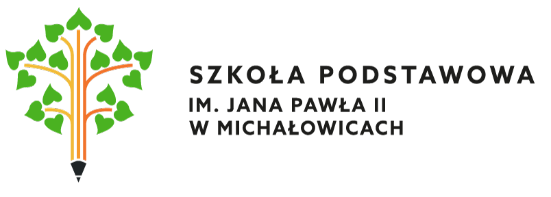 PRZYDZIAŁ SAL NA ZEBRANIA Z RODZICAMIKLASY 4-822 maja 2024 r. godz. 17.30KlasaWychowawcaSala4ap. Iwona WójciukE1044bp. Marta CiechomskaE24cp. Katarzyna TraczykE34dp. Agnieszka Mazek - CieślakE1014ep. Kamila SuszekC1025ap. Rafał MączyńskiE1085bp. Aneta Wąsowicz - CiechomskaD1035cp. Katarzyna WojtałaE1035dp. Emilia Chmielewska - SobieraE1055ep. Agnieszka GrajewskaF1015fp. Agnieszka JankowskaZebranie odbędzie się w innym terminie6ap. Agnieszka StolarczykD1046bp. Joanna OstrowskaE1026cp. Beata CzyżewskaZebranie odbędzie się w innym terminie6dp. Monika MikundaZebranie odbędzie się w innym terminie7ap. Jolanta Kołpaczyńska - KozaD1017bp. Łukasz ZielińskiD17cp. Mateusz DudzikE77dp. Natalia KopećE17ep. Elżbieta KwiatkowskaZebranie odbędzie się w innym terminie8ap. Renata ZarychtaE48bp. Paweł ZacnyZebranie odbędzie się w innym terminie